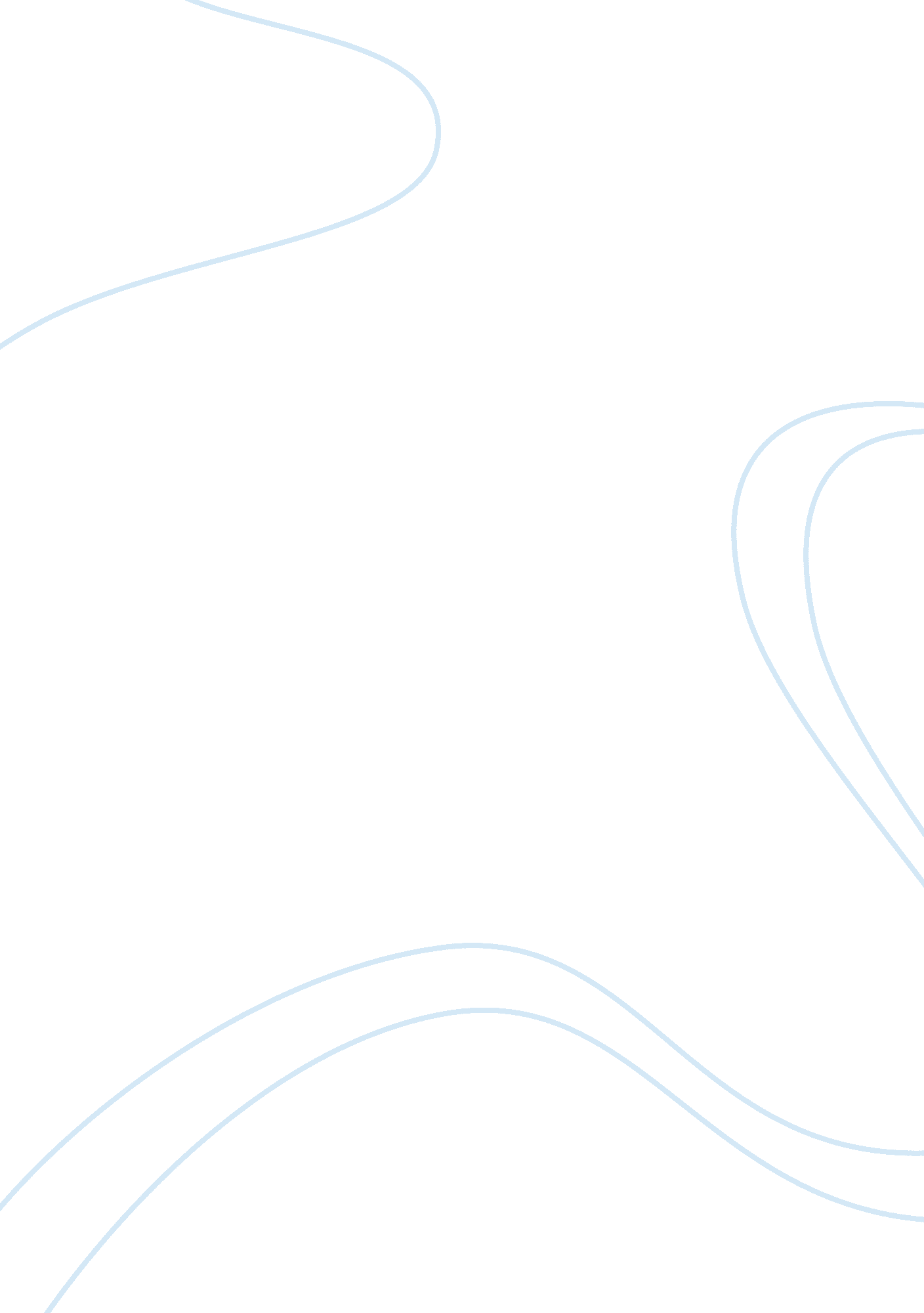 Business levelbrief assignment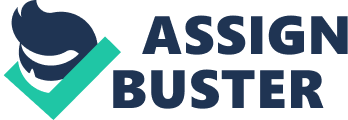 Context This assignment you will be required to research organizations that operate in efferent business environments. In the first part of the assignment you will have to research the purposes and ownership of a range of local organizations. The second part of the assignment will look at organizations based in another country. The research carried out in this unit can be used as a basis for more detailed study in later units. Scenario You work as a Journalist at Northampton Chronicle & Echo newspaper which is planning to run a feature article on local businesses. You will need to visit two local businesses in order to carry out your research. Grade Assignment 1. : You have been asked to prepare a Presentation for the Editor that may later be used as the basis for preparing an article aimed at the readership of your local newspaper. The first slides to your presentation should include: a brief introduction to the two local businesses one business should be profit-making, e. G. Marks & Spencer; one business should be not-for-profit, e. G. Malcolm Arnold Academy your two businesses should vary in size a description of the types of your businesses a description of the purpose of your businesses, including the aims and objectives of our organizations a description of the ownership of your businesses. This should include an accurate, but not necessarily detailed, statement as to the extent of owners’ liability for debts. DESCRIBE the type of business, purpose and ownership of two contrasting businesses Deadline Friday 27th September 2013 Assignment 1. 2: You should continue to develop the presentation you started in Assignment 1. With: a description of the different stakeholders who influence the purpose of your two different organizations an explanation of the viewpoints of different stakeholders and owe these seek to influence the aims and objectives of your business organizations an evaluation of the influence of different stakeholders on one of your two organizations a priority ranking of the stakeholders of your organization, e. G. 1 = most important, 5 is least important a statement about the importance of each stakeholder and why you believe this to be the case. Your opinions should be supported by evidence from different sources. For each piece of evidence state how reliable you think it is and why. DESCRIBE the different stakeholders who influence the purpose of two contrasting genuineness EXPLAIN the points of view of different stakeholders seeking to influence the aims and objectives of two contrasting organizations EVALUATE the influence different stakeholders exert in one organization Deadline Friday 4th October 2013 Assignment 1. 3: You should continue to develop the presentation you started in Tasks 1. And 1. 2 with: a diagrammatic representation of the structure of your two different organizations. This should include the functional areas and span of control of your businesses an explanation of how the style of organization helps your two businesses fulfill their reposes. Include the following information about your two organizations: mission and values strategic aims and objectives strategic planning process use of SMART objectives. Access to information will be a key issue here. Information from AMA for example should be accessible and an interview or presentation might be arranged from a governor or member of senior management. Larger organizations, such as Marks & Spencer, should have information available on the Internet and may provide a guest speaker for the academy. DESCRIBE how two businesses are organized. EXPLAIN how their style of organization helps them to fulfill their purposes. Deadline Friday 1 lath October 2013 Assignment 1. 4: The Chronicle & Echo plans to give a report as a follow up to your presentation, which was well received. In this report you will need to choose one of the two organizations from your initial article and compare it with an organization from another country. This requires you to research a different economic environment, e. G. China or India, and to look at one business from that country. This business will then be compared with your UK business. Draw up a table of economic data for the I-J and one other, contrasting, economic environment. Choose at least three economic topics and collect relevant data from two different countries, e. . GAP, inflation or interest rates. Using the data collected in your table describe the influence of two contrasting economic environments (I. E. The economic data collected) on business activities within your selected organizations. Compare the challenges to their business activities that your two organizations face due to their economic environment, e. G. How does the inflation ate impact on supply costs or demand for your two businesses? Write at least one paragraph for each piece of economic data for each business. DESCRIBE the influence of two contrasting economic environments on business activities within a selected organization COMPARE the challenges to selected business activities within a selected organization, in two different economic environments Deadline Friday 18th October 2013 Assignment 1. 5: You should continue to develop the report you started in Task 1. 4 with the following. A description of the political, legal and social factors that impact on the business activities of your two selected organizations and their stakeholders. Select three influences from each factor and describe their impact on both organizations. Each influence should be researched from the point of view of both countries. Business activities are any activities carried out by the organization to achieve its purposes, e. G. Recruitment, transport costs, designing a product, promotion etc. Select at least three business activities from those you identified. Analyses how each of these has changed because of political, legal and social aspects of the business environment. 